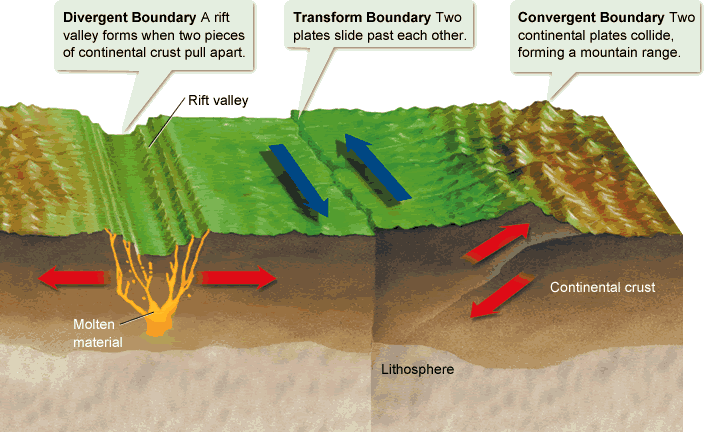 TYPEDIAGRAMDIVERGENT BOUNDARY:Place where ___________________ (diverge)Most occur ________________________ where _____________________ occursAlso occur ________________If this occurs, two of Earth’s plates ___________________________________________________________________________________________________Divergent Boundary along Ocean RidgeDivergent Boundary along LandCONVERGENT BOUNDARY:Place ______________________________ (converge)Result is a ___________________The ___________________________________ which one comes out on topIf plate __________________________ collides with plate carrying _______________________, oceanic crust will _______________________ continental crustIf two plates with ______________________, neither is __________enough to sink so ______________________________________If two oceanic plates collide, the _________________________________________________________________________________________Convergent Boundaries (Oceanic vs. Continental)Convergent Boundaries(Continental vs. Continental)Convergent Boundaries (Oceanic vs. Oceanic)Transform BoundariesPlace where _________________________, moving in ______________________Where ________________________Crust neither ___________________Transform Boundaries